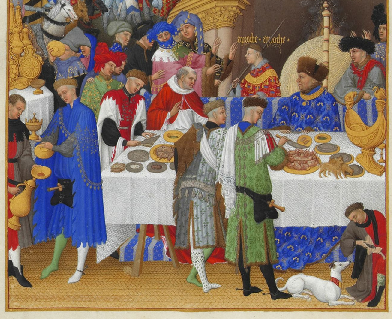 Katedra Historii Języka i Dialektologii Wydziału Polonistyki UJserdecznie zaprasza na pierwsze spotkanie z cyklu „Staropolskie dziedzictwo kulinarne w opisach lingwistycznych”Gość spotkania, dr hab. Jarosław Dumanowski, prof. UMK wygłosi odczyt pt.Szczupak po polsku i pieczenia po węgiersku. Polskie „Kuchmistrzostwo” z XVI w.Spotkanie w formie zdalnej odbędzie się 12 maja 2021 r. (środa) o godz. 9.30 za pośrednictwem platformy Zoom.Link do spotkania: https://us02web.zoom.us/j/89839148764?pwd=Z1dONHozckF0cGhBZk82Q1ByY2pUQT09 Z abstraktu:Różne poszlaki wskazują na istnienie niezachowanej, szesnastowiecznej polskiej książki kucharskiej, tzw. „Kuchmistrzostwa”, tłumaczenia lub przeróbki czeskiego tekstu z XVI w. Podczas prac nad wydaniem należącego do Rozalii z Zahorowskich Pociejowej rękopisu kulinarnego z połowy XVIII w. ze zbiorów Biblioteki Narodowej Ukrainy w Kijowie udało nam się zidentyfikować tekst „Kuchmistrzostwa” jako część tej kolekcji. Cały zbiór ukaże się jako ósmy tom serii „Monumenta Poloniae Culinaria” w opracowaniu Switłany Bułatowej i Jarosława Dumanowskiego.dr hab. Jarosław Dumanowski, prof. UMK – historyk, dyrektor Centrum Dziedzictwa Kulinarnego UMK w Toruniu, kierownik Katedry Metodologii, Dydaktyki i Historii Kultury w Instytucie Historii i Archiwistyki UMK w Toruniu; członek rady naukowej European Institute For Food History and Cultures. Jest Autorem ponad 100 publikacji z zakresu historii kultury materialnej, zwłaszcza kulturowej historii kuchni i jedzenia oraz redaktorem serii „Monumenta Poloniae Culinaria” wydawanej przez Muzeum Pałacu Króla Jana III w Wilanowie. 